Опросный лист для выбора сужающих устройств (СУ) по ГОСТ 8.586-2005, РД 50-411-83* - поля, обязательные для заполнения!Заполненный опросный лист необходимо направлять на электронный адрес support@metran.ruили в Региональное ПредставительствоЗаполненный опросный лист необходимо направлять на электронный адрес support@metran.ruили в Региональное ПредставительствоИНФОРМАЦИОННОЕ СООБЩЕНИЕо порядке работы по стандартным СУУважаемые коллеги!Выражаем Вам благодарность за сотрудничество с компанией АО “ПГ “Метран”.Сообщаем, что расчеты стандартных СУ производятся на основе опросных листов установленной формы (по ГОСТ 8.586-2005, РД 50-411-83). Убедительно просим Вас использовать для заполнения последнюю версия опросного листа (далее ОЛ) для выбора стандартного СУ, приведенную на сайте Метран https://metran.ru/. Если в опросных листах для выбора СУ в разделах- требования к датчику разности давлений- требования к датчику измерения статического давления- требования к датчику температуры- требования к вычислителюне будут указаны погрешности приборов (для проектируемого узла измерения расхода) или погрешности имеющихся приборов (для существующего узла измерения расхода) расчет погрешностей измерения расхода при заданных отклонениях температуры и давления среды, а также заданных значений перепада давления производиться не будет.В таких случаях (при отсутствии указанных выше данных) будет выполняться только половина расчета, где будут указаны перепад давления на СУ и диаметр.При необходимости выполнения расчета погрешностей Вам необходимо предоставить следующие данные:1) основную (приведенную или относительную) погрешность датчика разности давлений, квадратичная или линейная зависимость;2) основную (приведенную или относительную) погрешность датчика избыточного давления;3) класс допуска или основную (приведенную или относительную) погрешность датчика температуры;4) основную (приведенную или относительную) погрешность вычислителя (контроллера).Программа «Расходомер ИСО», в которой проводится расчет стандартных СУ, разработана таким образом, что без одного из указанных выше параметров расчет погрешностей не производится.Аналогичный порядок работы будет действовать и при заказе СУ. В случае непредоставления погрешностей элементов узла измерения расхода, указанных выше, в комплект поставки СУ будет входить неполный расчет (без расчета погрешностей). При аттестации узла измерения расхода Вам необходимо иметь полный расчет (с расчетом погрешностей измерения расхода, количества при заданных отклонениях температуры и давления среды и заданных значениях перепада давления), за выполнением которого Вам будет необходимо обращаться в ЦСМ.Заполненный опросный лист необходимо направлять на электронный адрес support@metran.ruили в Региональное ПредставительствоОбразец заполнения опросного листа для выбора стандартных СУ* - поля, обязательные для заполнения!Заполненный опросный лист необходимо направлять на электронный адрес support@metran.ruили в Региональное ПредставительствоЗаполненный опросный лист необходимо направлять на электронный адрес support@metran.ruили в Региональное Представительство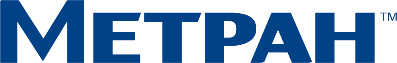 Общая информацияОбщая информацияОбщая информацияОбщая информацияОбщая информацияОбщая информацияОбщая информацияОбщая информацияОбщая информацияОбщая информацияОбщая информацияОбщая информацияОбщая информацияОбщая информацияОбщая информацияОбщая информацияОбщая информацияОбщая информацияОбщая информацияОбщая информацияОбщая информацияОбщая информацияОбщая информацияОбщая информацияОбщая информацияОбщая информация Предприятие*:              Предприятие*:              Предприятие*:              Предприятие*:              Предприятие*:              Предприятие*:              Предприятие*:              Предприятие*:              Предприятие*:              Предприятие*:              Предприятие*:              Предприятие*:              Предприятие*:              Предприятие*:              Предприятие*:              Предприятие*:              Предприятие*:              Дата заполнения:       Дата заполнения:       Дата заполнения:       Дата заполнения:       Дата заполнения:       Дата заполнения:       Дата заполнения:       Дата заполнения:       Дата заполнения:       Контактное лицо*:       Контактное лицо*:       Контактное лицо*:       Контактное лицо*:       Контактное лицо*:       Контактное лицо*:       Контактное лицо*:       Контактное лицо*:       Контактное лицо*:       Контактное лицо*:       Контактное лицо*:       Контактное лицо*:       Контактное лицо*:       Контактное лицо*:       Контактное лицо*:       Контактное лицо*:       Контактное лицо*:      Тел. / факс*:          Тел. / факс*:          Тел. / факс*:          Тел. / факс*:          Тел. / факс*:          Тел. / факс*:          Тел. / факс*:          Тел. / факс*:          Тел. / факс*:           Адрес*:                           Адрес*:                           Адрес*:                           Адрес*:                           Адрес*:                           Адрес*:                           Адрес*:                           Адрес*:                           Адрес*:                           Адрес*:                           Адрес*:                           Адрес*:                           Адрес*:                           Адрес*:                           Адрес*:                           Адрес*:                           Адрес*:                           E-mail:                       E-mail:                       E-mail:                       E-mail:                       E-mail:                       E-mail:                       E-mail:                       E-mail:                       E-mail:                       Опросный лист №             Опросный лист №             Позиция по проекту:         Позиция по проекту:         Позиция по проекту:         Позиция по проекту:         Позиция по проекту:         Позиция по проекту:         Позиция по проекту:         Позиция по проекту:         Позиция по проекту:         Позиция по проекту:         Позиция по проекту:         Позиция по проекту:         Позиция по проекту:         Позиция по проекту:         Позиция по проекту:         Количество*:           Количество*:           Количество*:           Количество*:           Количество*:           Количество*:           Количество*:           Количество*:           Количество*:          Информация об измеряемой средеИнформация об измеряемой средеИнформация об измеряемой средеИнформация об измеряемой средеИнформация об измеряемой средеИнформация об измеряемой средеИнформация об измеряемой средеИнформация об измеряемой средеИнформация об измеряемой средеИнформация об измеряемой средеИнформация об измеряемой средеИнформация об измеряемой средеИнформация об измеряемой средеИнформация об измеряемой средеИнформация об измеряемой средеИнформация об измеряемой средеИнформация об измеряемой средеИнформация об измеряемой средеИнформация об измеряемой средеИнформация об измеряемой средеИнформация об измеряемой средеИнформация об измеряемой средеИнформация об измеряемой средеИнформация об измеряемой средеИнформация об измеряемой средеИнформация об измеряемой среде Измеряемая среда*:       Измеряемая среда*:       Измеряемая среда*:       Измеряемая среда*:       Измеряемая среда*:       Измеряемая среда*:       Измеряемая среда*:       Измеряемая среда*:       Измеряемая среда*:       Измеряемая среда*:       Измеряемая среда*:       Фазовое состояние*:      газ              жидкость      пар Фазовое состояние*:      газ              жидкость      пар Фазовое состояние*:      газ              жидкость      пар Фазовое состояние*:      газ              жидкость      пар Фазовое состояние*:      газ              жидкость      пар Фазовое состояние*:      газ              жидкость      пар Фазовое состояние*:      газ              жидкость      пар Фазовое состояние*:      газ              жидкость      пар Фазовое состояние*:      газ              жидкость      пар Фазовое состояние*:      газ              жидкость      пар Фазовое состояние*:      газ              жидкость      пар Фазовое состояние*:      газ              жидкость      пар Фазовое состояние*:      газ              жидкость      пар Фазовое состояние*:      газ              жидкость      пар Фазовое состояние*:      газ              жидкость      пар Полный состав в молярных долях (для природного, попутного газа или смеси),  % Полный состав в молярных долях (для природного, попутного газа или смеси),  % Полный состав в молярных долях (для природного, попутного газа или смеси),  % Полный состав в молярных долях (для природного, попутного газа или смеси),  % Полный состав в молярных долях (для природного, попутного газа или смеси),  % Полный состав в молярных долях (для природного, попутного газа или смеси),  % Полный состав в молярных долях (для природного, попутного газа или смеси),  % Полный состав в молярных долях (для природного, попутного газа или смеси),  % Полный состав в молярных долях (для природного, попутного газа или смеси),  % Полный состав в молярных долях (для природного, попутного газа или смеси),  % Полный состав в молярных долях (для природного, попутного газа или смеси),  % Относительная погрешность определения концентрации компонентов (для природного, попутного газа или смеси)              % Относительная погрешность определения концентрации компонентов (для природного, попутного газа или смеси)              % Относительная погрешность определения концентрации компонентов (для природного, попутного газа или смеси)              % Относительная погрешность определения концентрации компонентов (для природного, попутного газа или смеси)              % Относительная погрешность определения концентрации компонентов (для природного, попутного газа или смеси)              % Относительная погрешность определения концентрации компонентов (для природного, попутного газа или смеси)              % Относительная погрешность определения концентрации компонентов (для природного, попутного газа или смеси)              % Относительная погрешность определения концентрации компонентов (для природного, попутного газа или смеси)              % Относительная погрешность определения концентрации компонентов (для природного, попутного газа или смеси)              % Относительная погрешность определения концентрации компонентов (для природного, попутного газа или смеси)              % Относительная погрешность определения концентрации компонентов (для природного, попутного газа или смеси)              % Относительная погрешность определения концентрации компонентов (для природного, попутного газа или смеси)              % Относительная погрешность определения концентрации компонентов (для природного, попутного газа или смеси)              % Относительная погрешность определения концентрации компонентов (для природного, попутного газа или смеси)              % Относительная погрешность определения концентрации компонентов (для природного, попутного газа или смеси)              % Относительная погрешность определения концентрации компонентов (для природного, попутного газа или смеси)              % Относительная погрешность определения концентрации компонентов (для природного, попутного газа или смеси)              % Относительная погрешность определения концентрации компонентов (для природного, попутного газа или смеси)              % Относительная погрешность определения концентрации компонентов (для природного, попутного газа или смеси)              % Относительная погрешность определения концентрации компонентов (для природного, попутного газа или смеси)              % Относительная погрешность определения концентрации компонентов (для природного, попутного газа или смеси)              % Относительная погрешность определения концентрации компонентов (для природного, попутного газа или смеси)              % Относительная погрешность определения концентрации компонентов (для природного, попутного газа или смеси)              % Относительная погрешность определения концентрации компонентов (для природного, попутного газа или смеси)              % Относительная погрешность определения концентрации компонентов (для природного, попутного газа или смеси)              % Относительная погрешность определения концентрации компонентов (для природного, попутного газа или смеси)              % Метод определения коэффициента сжимаемости  Метод определения коэффициента сжимаемости  Метод определения коэффициента сжимаемости  Метод определения коэффициента сжимаемости  Метод определения коэффициента сжимаемости  Метод определения коэффициента сжимаемости  Метод определения коэффициента сжимаемости  Метод определения коэффициента сжимаемости  Метод определения коэффициента сжимаемости  Метод определения коэффициента сжимаемости   GERG-91          NX-19m        ВНИЦ СМВ         AGA8-92 DC    GERG-91          NX-19m        ВНИЦ СМВ         AGA8-92 DC    GERG-91          NX-19m        ВНИЦ СМВ         AGA8-92 DC    GERG-91          NX-19m        ВНИЦ СМВ         AGA8-92 DC    GERG-91          NX-19m        ВНИЦ СМВ         AGA8-92 DC    GERG-91          NX-19m        ВНИЦ СМВ         AGA8-92 DC    GERG-91          NX-19m        ВНИЦ СМВ         AGA8-92 DC    GERG-91          NX-19m        ВНИЦ СМВ         AGA8-92 DC    GERG-91          NX-19m        ВНИЦ СМВ         AGA8-92 DC    GERG-91          NX-19m        ВНИЦ СМВ         AGA8-92 DC    GERG-91          NX-19m        ВНИЦ СМВ         AGA8-92 DC    GERG-91          NX-19m        ВНИЦ СМВ         AGA8-92 DC    GERG-91          NX-19m        ВНИЦ СМВ         AGA8-92 DC    GERG-91          NX-19m        ВНИЦ СМВ         AGA8-92 DC    GERG-91          NX-19m        ВНИЦ СМВ         AGA8-92 DC    GERG-91          NX-19m        ВНИЦ СМВ         AGA8-92 DC   Показатель адиабаты (для газов)       Показатель адиабаты (для газов)       Показатель адиабаты (для газов)       Показатель адиабаты (для газов)       Показатель адиабаты (для газов)       Показатель адиабаты (для газов)       Показатель адиабаты (для газов)       Показатель адиабаты (для газов)       Показатель адиабаты (для газов)       Показатель адиабаты (для газов)       Относительная влажность измеряемой среды (для газов)        % Относительная влажность измеряемой среды (для газов)        % Относительная влажность измеряемой среды (для газов)        % Относительная влажность измеряемой среды (для газов)        % Относительная влажность измеряемой среды (для газов)        % Относительная влажность измеряемой среды (для газов)        % Относительная влажность измеряемой среды (для газов)        % Относительная влажность измеряемой среды (для газов)        % Относительная влажность измеряемой среды (для газов)        % Относительная влажность измеряемой среды (для газов)        % Относительная влажность измеряемой среды (для газов)        % Относительная влажность измеряемой среды (для газов)        % Относительная влажность измеряемой среды (для газов)        % Относительная влажность измеряемой среды (для газов)        % Относительная влажность измеряемой среды (для газов)        % Относительная влажность измеряемой среды (для газов)        % Степень сухости (для насыщенного водяного пара)       кг/кг Степень сухости (для насыщенного водяного пара)       кг/кг Степень сухости (для насыщенного водяного пара)       кг/кг Степень сухости (для насыщенного водяного пара)       кг/кг Степень сухости (для насыщенного водяного пара)       кг/кг Степень сухости (для насыщенного водяного пара)       кг/кг Степень сухости (для насыщенного водяного пара)       кг/кг Степень сухости (для насыщенного водяного пара)       кг/кг Степень сухости (для насыщенного водяного пара)       кг/кг Степень сухости (для насыщенного водяного пара)       кг/кг Для природного, попутного газа или смеси плотность при стандартных усл. (20°С и 101,325 кПа-абс)*:       кг/м3 Для природного, попутного газа или смеси плотность при стандартных усл. (20°С и 101,325 кПа-абс)*:       кг/м3 Для природного, попутного газа или смеси плотность при стандартных усл. (20°С и 101,325 кПа-абс)*:       кг/м3 Для природного, попутного газа или смеси плотность при стандартных усл. (20°С и 101,325 кПа-абс)*:       кг/м3 Для природного, попутного газа или смеси плотность при стандартных усл. (20°С и 101,325 кПа-абс)*:       кг/м3 Для природного, попутного газа или смеси плотность при стандартных усл. (20°С и 101,325 кПа-абс)*:       кг/м3 Для природного, попутного газа или смеси плотность при стандартных усл. (20°С и 101,325 кПа-абс)*:       кг/м3 Для природного, попутного газа или смеси плотность при стандартных усл. (20°С и 101,325 кПа-абс)*:       кг/м3 Для природного, попутного газа или смеси плотность при стандартных усл. (20°С и 101,325 кПа-абс)*:       кг/м3 Для природного, попутного газа или смеси плотность при стандартных усл. (20°С и 101,325 кПа-абс)*:       кг/м3 Для природного, попутного газа или смеси плотность при стандартных усл. (20°С и 101,325 кПа-абс)*:       кг/м3 Для природного, попутного газа или смеси плотность при стандартных усл. (20°С и 101,325 кПа-абс)*:       кг/м3 Для природного, попутного газа или смеси плотность при стандартных усл. (20°С и 101,325 кПа-абс)*:       кг/м3 Для природного, попутного газа или смеси плотность при стандартных усл. (20°С и 101,325 кПа-абс)*:       кг/м3 Для природного, попутного газа или смеси плотность при стандартных усл. (20°С и 101,325 кПа-абс)*:       кг/м3 Для природного, попутного газа или смеси плотность при стандартных усл. (20°С и 101,325 кПа-абс)*:       кг/м3 Для природного, попутного газа или смеси плотность при стандартных усл. (20°С и 101,325 кПа-абс)*:       кг/м3 Для природного, попутного газа или смеси плотность при стандартных усл. (20°С и 101,325 кПа-абс)*:       кг/м3 Для природного, попутного газа или смеси плотность при стандартных усл. (20°С и 101,325 кПа-абс)*:       кг/м3 Для природного, попутного газа или смеси плотность при стандартных усл. (20°С и 101,325 кПа-абс)*:       кг/м3 Для природного, попутного газа или смеси плотность при стандартных усл. (20°С и 101,325 кПа-абс)*:       кг/м3 Для природного, попутного газа или смеси плотность при стандартных усл. (20°С и 101,325 кПа-абс)*:       кг/м3 Для природного, попутного газа или смеси плотность при стандартных усл. (20°С и 101,325 кПа-абс)*:       кг/м3 Для природного, попутного газа или смеси плотность при стандартных усл. (20°С и 101,325 кПа-абс)*:       кг/м3 Для природного, попутного газа или смеси плотность при стандартных усл. (20°С и 101,325 кПа-абс)*:       кг/м3 Для природного, попутного газа или смеси плотность при стандартных усл. (20°С и 101,325 кПа-абс)*:       кг/м3Информация о процессеИнформация о процессеИнформация о процессеИнформация о процессеИнформация о процессеИнформация о процессеИнформация о процессеИнформация о процессеИнформация о процессеИнформация о процессеИнформация о процессеИнформация о процессеИнформация о процессеИнформация о процессеИнформация о процессеИнформация о процессеИнформация о процессеИнформация о процессеИнформация о процессеИнформация о процессеИнформация о процессеИнформация о процессеИнформация о процессеИнформация о процессеИнформация о процессеИнформация о процессе Измеряемый расход* Измеряемый расход* Измеряемый расход* Измеряемый расход* Мин       Мин       Мин       Мин       Мин       Ном       Ном       Ном       Ном       Макс       Макс       Макс       Макс       Макс         м3/ч             Стм3/ч       кг/ч   м3/ч             Стм3/ч       кг/ч   м3/ч             Стм3/ч       кг/ч   м3/ч             Стм3/ч       кг/ч   м3/ч             Стм3/ч       кг/ч   м3/ч             Стм3/ч       кг/ч   м3/ч             Стм3/ч       кг/ч   м3/ч             Стм3/ч       кг/ч   Перепад или  потери давления    Перепад или  потери давления    Перепад или  потери давления    Перепад или  потери давления  Мин       Мин       Мин       Мин       Мин       Ном       Ном       Ном       Ном       Макс       Макс       Макс       Макс       Макс         кгс/см2         кПа      кгс/см2         кПа      кгс/см2         кПа      кгс/см2         кПа      кгс/см2         кПа      кгс/см2         кПа      кгс/см2         кПа      кгс/см2         кПа    Давление избыточное* Давление избыточное* Давление избыточное* Давление избыточное* Мин       Мин       Мин       Мин       Мин       Ном       Ном       Ном       Ном       Макс       Макс       Макс       Макс       Макс         кгс/см2         МПа           кПа       кгс/см2         МПа           кПа       кгс/см2         МПа           кПа       кгс/см2         МПа           кПа       кгс/см2         МПа           кПа       кгс/см2         МПа           кПа       кгс/см2         МПа           кПа       кгс/см2         МПа           кПа     Температура среды* Температура среды* Температура среды* Температура среды* Мин       Мин       Мин       Мин       Мин       ном       ном       ном       ном       Макс       Макс       Макс       Макс       Макс         °С   °С   °С   °С   °С   °С   °С   °С Плотность* Плотность* Плотность* Плотность* Мин       Мин       Мин       Мин       Мин       Ном       Ном       Ном       Ном       Макс       Макс       Макс       Макс       Макс        кг/м3    кг/м3    кг/м3    кг/м3    кг/м3    кг/м3    кг/м3    кг/м3   Вязкость* Вязкость* Вязкость* Вязкость* Мин       Мин       Мин       Мин       Мин       Ном       Ном       Ном       Ном       Макс       Макс       Макс       Макс       Макс         сП                 сСт   сП                 сСт   сП                 сСт   сП                 сСт   сП                 сСт   сП                 сСт   сП                 сСт   сП                 сСтПараметры окружающей средыПараметры окружающей средыПараметры окружающей средыПараметры окружающей средыПараметры окружающей средыПараметры окружающей средыПараметры окружающей средыПараметры окружающей средыПараметры окружающей средыПараметры окружающей средыПараметры окружающей средыПараметры окружающей средыПараметры окружающей средыПараметры окружающей средыПараметры окружающей средыПараметры окружающей средыПараметры окружающей средыПараметры окружающей средыПараметры окружающей средыПараметры окружающей средыПараметры окружающей средыПараметры окружающей средыПараметры окружающей средыПараметры окружающей средыПараметры окружающей средыПараметры окружающей среды Атмосферное давление            мм рт. ст.  кПа Атмосферное давление            мм рт. ст.  кПа Атмосферное давление            мм рт. ст.  кПа Атмосферное давление            мм рт. ст.  кПа Атмосферное давление            мм рт. ст.  кПа Атмосферное давление            мм рт. ст.  кПа Атмосферное давление            мм рт. ст.  кПа Атмосферное давление            мм рт. ст.  кПа Температура окружающей среды:  Мин        Макс       °С Температура окружающей среды:  Мин        Макс       °С Температура окружающей среды:  Мин        Макс       °С Температура окружающей среды:  Мин        Макс       °С Температура окружающей среды:  Мин        Макс       °С Температура окружающей среды:  Мин        Макс       °С Температура окружающей среды:  Мин        Макс       °С Температура окружающей среды:  Мин        Макс       °С Температура окружающей среды:  Мин        Макс       °С Температура окружающей среды:  Мин        Макс       °С Температура окружающей среды:  Мин        Макс       °С Температура окружающей среды:  Мин        Макс       °С Температура окружающей среды:  Мин        Макс       °С Температура окружающей среды:  Мин        Макс       °С Температура окружающей среды:  Мин        Макс       °С Температура окружающей среды:  Мин        Макс       °С Температура окружающей среды:  Мин        Макс       °С Температура окружающей среды:  Мин        Макс       °СИнформация о трубопроводе в месте установки СУИнформация о трубопроводе в месте установки СУИнформация о трубопроводе в месте установки СУИнформация о трубопроводе в месте установки СУИнформация о трубопроводе в месте установки СУИнформация о трубопроводе в месте установки СУИнформация о трубопроводе в месте установки СУИнформация о трубопроводе в месте установки СУИнформация о трубопроводе в месте установки СУИнформация о трубопроводе в месте установки СУИнформация о трубопроводе в месте установки СУИнформация о трубопроводе в месте установки СУИнформация о трубопроводе в месте установки СУИнформация о трубопроводе в месте установки СУИнформация о трубопроводе в месте установки СУИнформация о трубопроводе в месте установки СУИнформация о трубопроводе в месте установки СУИнформация о трубопроводе в месте установки СУИнформация о трубопроводе в месте установки СУИнформация о трубопроводе в месте установки СУИнформация о трубопроводе в месте установки СУИнформация о трубопроводе в месте установки СУИнформация о трубопроводе в месте установки СУИнформация о трубопроводе в месте установки СУИнформация о трубопроводе в месте установки СУИнформация о трубопроводе в месте установки СУ Внутренний диаметр трубопровода D20*:      мм Внутренний диаметр трубопровода D20*:      мм Внутренний диаметр трубопровода D20*:      мм Внутренний диаметр трубопровода D20*:      мм Внутренний диаметр трубопровода D20*:      мм Внутренний диаметр трубопровода D20*:      мм Внутренний диаметр трубопровода D20*:      мм Толщина стенки:       мм  Толщина стенки:       мм  Толщина стенки:       мм  Толщина стенки:       мм  Толщина стенки:       мм  Толщина стенки:       мм  Толщина стенки:       мм  Толщина стенки:       мм  Толщина стенки:       мм  Толщина стенки:       мм  Материал (марка стали):       Материал (марка стали):       Материал (марка стали):       Материал (марка стали):       Материал (марка стали):       Материал (марка стали):       Материал (марка стали):       Материал (марка стали):       Материал (марка стали):       Ориентация трубопровода*:           горизонтальный            вертикальный (направление потока:  вверх     вниз) Ориентация трубопровода*:           горизонтальный            вертикальный (направление потока:  вверх     вниз) Ориентация трубопровода*:           горизонтальный            вертикальный (направление потока:  вверх     вниз) Ориентация трубопровода*:           горизонтальный            вертикальный (направление потока:  вверх     вниз) Ориентация трубопровода*:           горизонтальный            вертикальный (направление потока:  вверх     вниз) Ориентация трубопровода*:           горизонтальный            вертикальный (направление потока:  вверх     вниз) Ориентация трубопровода*:           горизонтальный            вертикальный (направление потока:  вверх     вниз) Ориентация трубопровода*:           горизонтальный            вертикальный (направление потока:  вверх     вниз) Ориентация трубопровода*:           горизонтальный            вертикальный (направление потока:  вверх     вниз) Ориентация трубопровода*:           горизонтальный            вертикальный (направление потока:  вверх     вниз) Ориентация трубопровода*:           горизонтальный            вертикальный (направление потока:  вверх     вниз) Ориентация трубопровода*:           горизонтальный            вертикальный (направление потока:  вверх     вниз) Ориентация трубопровода*:           горизонтальный            вертикальный (направление потока:  вверх     вниз) Ориентация трубопровода*:           горизонтальный            вертикальный (направление потока:  вверх     вниз) Ориентация трубопровода*:           горизонтальный            вертикальный (направление потока:  вверх     вниз) Ориентация трубопровода*:           горизонтальный            вертикальный (направление потока:  вверх     вниз) Ориентация трубопровода*:           горизонтальный            вертикальный (направление потока:  вверх     вниз) Ориентация трубопровода*:           горизонтальный            вертикальный (направление потока:  вверх     вниз) Ориентация трубопровода*:           горизонтальный            вертикальный (направление потока:  вверх     вниз) Ориентация трубопровода*:           горизонтальный            вертикальный (направление потока:  вверх     вниз) Ориентация трубопровода*:           горизонтальный            вертикальный (направление потока:  вверх     вниз) Ориентация трубопровода*:           горизонтальный            вертикальный (направление потока:  вверх     вниз) Ориентация трубопровода*:           горизонтальный            вертикальный (направление потока:  вверх     вниз) Ориентация трубопровода*:           горизонтальный            вертикальный (направление потока:  вверх     вниз) Ориентация трубопровода*:           горизонтальный            вертикальный (направление потока:  вверх     вниз) Ориентация трубопровода*:           горизонтальный            вертикальный (направление потока:  вверх     вниз) Уступы и местные сопротивления: Уступы и местные сопротивления: Уступы и местные сопротивления: Уступы и местные сопротивления: Уступы и местные сопротивления: Уступы и местные сопротивления: Уступы и местные сопротивления: Высота уступа (при наличии), расстояние от уступа до СУ, мм Высота уступа (при наличии), расстояние от уступа до СУ, мм Высота уступа (при наличии), расстояние от уступа до СУ, мм Высота уступа (при наличии), расстояние от уступа до СУ, мм Высота уступа (при наличии), расстояние от уступа до СУ, мм Высота уступа (при наличии), расстояние от уступа до СУ, мм Высота уступа (при наличии), расстояние от уступа до СУ, мм Высота уступа (при наличии), расстояние от уступа до СУ, мм Высота уступа (при наличии), расстояние от уступа до СУ, мм Высота уступа (при наличии), расстояние от уступа до СУ, мм Высота уступа (при наличии), расстояние от уступа до СУ, мм Высота уступа (при наличии), расстояние от уступа до СУ, мм Высота уступа (при наличии), расстояние от уступа до СУ, мм Высота уступа (при наличии), расстояние от уступа до СУ, мм Высота уступа (при наличии), расстояние от уступа до СУ, мм Расстояние между МС, длина МС, мм Тип МС по ГОСТ 8.586-2 Приложение А. (Указать номер соотв. рис. или тип МС с подробным описанием: угол наклона и плоскость ориентации для колен, диаметры сужения/расширения для конфузоров/диффузоров, тип тройника для тройников) Тип МС по ГОСТ 8.586-2 Приложение А. (Указать номер соотв. рис. или тип МС с подробным описанием: угол наклона и плоскость ориентации для колен, диаметры сужения/расширения для конфузоров/диффузоров, тип тройника для тройников) Тип МС по ГОСТ 8.586-2 Приложение А. (Указать номер соотв. рис. или тип МС с подробным описанием: угол наклона и плоскость ориентации для колен, диаметры сужения/расширения для конфузоров/диффузоров, тип тройника для тройников) Тип МС по ГОСТ 8.586-2 Приложение А. (Указать номер соотв. рис. или тип МС с подробным описанием: угол наклона и плоскость ориентации для колен, диаметры сужения/расширения для конфузоров/диффузоров, тип тройника для тройников) Тип МС по ГОСТ 8.586-2 Приложение А. (Указать номер соотв. рис. или тип МС с подробным описанием: угол наклона и плоскость ориентации для колен, диаметры сужения/расширения для конфузоров/диффузоров, тип тройника для тройников) Тип МС по ГОСТ 8.586-2 Приложение А. (Указать номер соотв. рис. или тип МС с подробным описанием: угол наклона и плоскость ориентации для колен, диаметры сужения/расширения для конфузоров/диффузоров, тип тройника для тройников) Тип МС по ГОСТ 8.586-2 Приложение А. (Указать номер соотв. рис. или тип МС с подробным описанием: угол наклона и плоскость ориентации для колен, диаметры сужения/расширения для конфузоров/диффузоров, тип тройника для тройников) Тип МС по ГОСТ 8.586-2 Приложение А. (Указать номер соотв. рис. или тип МС с подробным описанием: угол наклона и плоскость ориентации для колен, диаметры сужения/расширения для конфузоров/диффузоров, тип тройника для тройников) Тип МС по ГОСТ 8.586-2 Приложение А. (Указать номер соотв. рис. или тип МС с подробным описанием: угол наклона и плоскость ориентации для колен, диаметры сужения/расширения для конфузоров/диффузоров, тип тройника для тройников) Тип МС по ГОСТ 8.586-2 Приложение А. (Указать номер соотв. рис. или тип МС с подробным описанием: угол наклона и плоскость ориентации для колен, диаметры сужения/расширения для конфузоров/диффузоров, тип тройника для тройников) Тип МС по ГОСТ 8.586-2 Приложение А. (Указать номер соотв. рис. или тип МС с подробным описанием: угол наклона и плоскость ориентации для колен, диаметры сужения/расширения для конфузоров/диффузоров, тип тройника для тройников) Тип МС по ГОСТ 8.586-2 Приложение А. (Указать номер соотв. рис. или тип МС с подробным описанием: угол наклона и плоскость ориентации для колен, диаметры сужения/расширения для конфузоров/диффузоров, тип тройника для тройников) Тип МС по ГОСТ 8.586-2 Приложение А. (Указать номер соотв. рис. или тип МС с подробным описанием: угол наклона и плоскость ориентации для колен, диаметры сужения/расширения для конфузоров/диффузоров, тип тройника для тройников) Тип МС по ГОСТ 8.586-2 Приложение А. (Указать номер соотв. рис. или тип МС с подробным описанием: угол наклона и плоскость ориентации для колен, диаметры сужения/расширения для конфузоров/диффузоров, тип тройника для тройников) Тип МС по ГОСТ 8.586-2 Приложение А. (Указать номер соотв. рис. или тип МС с подробным описанием: угол наклона и плоскость ориентации для колен, диаметры сужения/расширения для конфузоров/диффузоров, тип тройника для тройников) Тип МС по ГОСТ 8.586-2 Приложение А. (Указать номер соотв. рис. или тип МС с подробным описанием: угол наклона и плоскость ориентации для колен, диаметры сужения/расширения для конфузоров/диффузоров, тип тройника для тройников) Тип МС по ГОСТ 8.586-2 Приложение А. (Указать номер соотв. рис. или тип МС с подробным описанием: угол наклона и плоскость ориентации для колен, диаметры сужения/расширения для конфузоров/диффузоров, тип тройника для тройников) Тип МС по ГОСТ 8.586-2 Приложение А. (Указать номер соотв. рис. или тип МС с подробным описанием: угол наклона и плоскость ориентации для колен, диаметры сужения/расширения для конфузоров/диффузоров, тип тройника для тройников) Тип МС по ГОСТ 8.586-2 Приложение А. (Указать номер соотв. рис. или тип МС с подробным описанием: угол наклона и плоскость ориентации для колен, диаметры сужения/расширения для конфузоров/диффузоров, тип тройника для тройников) Тип МС по ГОСТ 8.586-2 Приложение А. (Указать номер соотв. рис. или тип МС с подробным описанием: угол наклона и плоскость ориентации для колен, диаметры сужения/расширения для конфузоров/диффузоров, тип тройника для тройников) Тип МС по ГОСТ 8.586-2 Приложение А. (Указать номер соотв. рис. или тип МС с подробным описанием: угол наклона и плоскость ориентации для колен, диаметры сужения/расширения для конфузоров/диффузоров, тип тройника для тройников) Тип МС по ГОСТ 8.586-2 Приложение А. (Указать номер соотв. рис. или тип МС с подробным описанием: угол наклона и плоскость ориентации для колен, диаметры сужения/расширения для конфузоров/диффузоров, тип тройника для тройников) Тип МС по ГОСТ 8.586-2 Приложение А. (Указать номер соотв. рис. или тип МС с подробным описанием: угол наклона и плоскость ориентации для колен, диаметры сужения/расширения для конфузоров/диффузоров, тип тройника для тройников) Тип МС по ГОСТ 8.586-2 Приложение А. (Указать номер соотв. рис. или тип МС с подробным описанием: угол наклона и плоскость ориентации для колен, диаметры сужения/расширения для конфузоров/диффузоров, тип тройника для тройников) Тип МС по ГОСТ 8.586-2 Приложение А. (Указать номер соотв. рис. или тип МС с подробным описанием: угол наклона и плоскость ориентации для колен, диаметры сужения/расширения для конфузоров/диффузоров, тип тройника для тройников) Тип МС по ГОСТ 8.586-2 Приложение А. (Указать номер соотв. рис. или тип МС с подробным описанием: угол наклона и плоскость ориентации для колен, диаметры сужения/расширения для конфузоров/диффузоров, тип тройника для тройников) МС*         МС*         МС*         МС*         МС*         МС*         МС*         МС*         МС*         МС*         МС*         МС*         МС*         МС*         МС*         МС*         МС*         МС*         МС*         МС*         МС*         МС*         МС*         МС*         МС*         МС*         МС1*       МС1*       МС1*       МС1*       МС1*       МС1*       МС1*       МС1*       МС1*       МС1*       МС1*       МС1*       МС1*       МС1*       МС1*       МС1*       МС1*       МС1*       МС1*       МС1*       МС1*       МС1*       МС1*       МС1*       МС1*       МС1*       МС2*       МС2*       МС2*       МС2*       МС2*       МС2*       МС2*       МС2*       МС2*       МС2*       МС2*       МС2*       МС2*       МС2*       МС2*       МС2*       МС2*       МС2*       МС2*       МС2*       МС2*       МС2*       МС2*       МС2*       МС2*       МС2*       МС3*       МС3*       МС3*       МС3*       МС3*       МС3*       МС3*       МС3*       МС3*       МС3*       МС3*       МС3*       МС3*       МС3*       МС3*       МС3*       МС3*       МС3*       МС3*       МС3*       МС3*       МС3*       МС3*       МС3*       МС3*       МС3*       МС4*       МС4*       МС4*       МС4*       МС4*       МС4*       МС4*       МС4*       МС4*       МС4*       МС4*       МС4*       МС4*       МС4*       МС4*       МС4*       МС4*       МС4*       МС4*       МС4*       МС4*       МС4*       МС4*       МС4*       МС4*       МС4*      Требования к узлу измерения расходаТребования к узлу измерения расходаТребования к узлу измерения расходаТребования к узлу измерения расходаТребования к узлу измерения расходаТребования к узлу измерения расходаТребования к узлу измерения расходаТребования к узлу измерения расходаТребования к узлу измерения расходаТребования к узлу измерения расходаТребования к узлу измерения расходаТребования к узлу измерения расходаТребования к узлу измерения расходаТребования к узлу измерения расходаТребования к узлу измерения расходаТребования к узлу измерения расходаТребования к узлу измерения расходаТребования к узлу измерения расходаТребования к узлу измерения расходаТребования к узлу измерения расходаТребования к узлу измерения расходаТребования к узлу измерения расходаТребования к узлу измерения расходаТребования к узлу измерения расходаТребования к узлу измерения расходаТребования к узлу измерения расхода  Коммерческий учет                                                                               Технологический учет  Коммерческий учет                                                                               Технологический учет  Коммерческий учет                                                                               Технологический учет  Коммерческий учет                                                                               Технологический учет  Коммерческий учет                                                                               Технологический учет  Коммерческий учет                                                                               Технологический учет  Коммерческий учет                                                                               Технологический учет  Коммерческий учет                                                                               Технологический учет  Коммерческий учет                                                                               Технологический учет  Коммерческий учет                                                                               Технологический учет  Коммерческий учет                                                                               Технологический учет  Коммерческий учет                                                                               Технологический учет  Коммерческий учет                                                                               Технологический учет  Коммерческий учет                                                                               Технологический учет  Коммерческий учет                                                                               Технологический учет  Коммерческий учет                                                                               Технологический учет  Коммерческий учет                                                                               Технологический учет  Коммерческий учет                                                                               Технологический учет  Коммерческий учет                                                                               Технологический учет  Коммерческий учет                                                                               Технологический учет  Коммерческий учет                                                                               Технологический учет  Коммерческий учет                                                                               Технологический учет  Коммерческий учет                                                                               Технологический учет  Коммерческий учет                                                                               Технологический учет  Коммерческий учет                                                                               Технологический учет  Коммерческий учет                                                                               Технологический учет Основная относительная погрешность измерения расхода не более                  % Основная относительная погрешность измерения расхода не более                  % Основная относительная погрешность измерения расхода не более                  % Основная относительная погрешность измерения расхода не более                  % Основная относительная погрешность измерения расхода не более                  % Основная относительная погрешность измерения расхода не более                  % Основная относительная погрешность измерения расхода не более                  % Основная относительная погрешность измерения расхода не более                  % Основная относительная погрешность измерения расхода не более                  % Основная относительная погрешность измерения расхода не более                  % Основная относительная погрешность измерения расхода не более                  % Основная относительная погрешность измерения расхода не более                  % Основная относительная погрешность измерения расхода не более                  % Основная относительная погрешность измерения расхода не более                  % Основная относительная погрешность измерения расхода не более                  % Основная относительная погрешность измерения расхода не более                  % Основная относительная погрешность измерения расхода не более                  % Основная относительная погрешность измерения расхода не более                  % Основная относительная погрешность измерения расхода не более                  % Основная относительная погрешность измерения расхода не более                  % Основная относительная погрешность измерения расхода не более                  % Основная относительная погрешность измерения расхода не более                  % Основная относительная погрешность измерения расхода не более                  % Основная относительная погрешность измерения расхода не более                  % Основная относительная погрешность измерения расхода не более                  % Основная относительная погрешность измерения расхода не более                  %Требования к СУТребования к СУТребования к СУТребования к СУТребования к СУТребования к СУ Тип стандартного СУ* Тип стандартного СУ* Номер исполнения (только для ДКС) Номер исполнения (только для ДКС)  Исп.1                   Исп.2                   Исп.3  Исп.1                   Исп.2                   Исп.3  Исп.1                   Исп.2                   Исп.3  Исп.1                   Исп.2                   Исп.3 Специальное исполнение (если требуется)  Специальное исполнение (если требуется)   Износоустойчивая                               С коническим входом  Износоустойчивая                               С коническим входом  Износоустойчивая                               С коническим входом  Износоустойчивая                               С коническим входом Способ отбора давления Способ отбора давления  угловой               фланцевый           3-х радиусный   угловой               фланцевый           3-х радиусный   угловой               фланцевый           3-х радиусный   угловой               фланцевый           3-х радиусный  Смещение оси диафрагмы относительно оси трубопровода          Смещение оси диафрагмы относительно оси трубопровода                мм       мм       мм       ммТребования к датчику разности давленийТребования к датчику разности давленийТребования к датчику разности давленийТребования к датчику разности давленийТребования к датчику разности давленийТребования к датчику разности давлений Первый датчик разности давлений* Модель:       Модель:       Модель:       Модель:       Модель:       Первый датчик разности давлений* ВПИ:              ВПИ:              ВПИ:              ВПИ:                кгс/см2                  кПа Первый датчик разности давлений* Функция преобразования                       линейная               корнеизвлекающая Функция преобразования                       линейная               корнеизвлекающая Функция преобразования                       линейная               корнеизвлекающая Функция преобразования                       линейная               корнеизвлекающая Функция преобразования                       линейная               корнеизвлекающая Первый датчик разности давлений* Основная погрешность*      %      Основная погрешность*      %      Основная погрешность*      %      Основная погрешность*      %         приведенная          относительная Регистратор первого датчика разности давлений Модель:       Модель:       Модель:       Модель:       Модель:       Регистратор первого датчика разности давлений Функция преобразования                       линейная               корнеизвлекающая Функция преобразования                       линейная               корнеизвлекающая Функция преобразования                       линейная               корнеизвлекающая Функция преобразования                       линейная               корнеизвлекающая Функция преобразования                       линейная               корнеизвлекающая Регистратор первого датчика разности давлений Основная погрешность*      %      Основная погрешность*      %      Основная погрешность*      %      Основная погрешность*      %         приведенная          относительная  Второй датчик разности давлений                (при необходимости) Модель:       Модель:       Модель:       Модель:       Модель:        Второй датчик разности давлений                (при необходимости) ВПИ:                                                 кгс/см2                  кПа ВПИ:                                                 кгс/см2                  кПа ВПИ:                                                 кгс/см2                  кПа ВПИ:                                                 кгс/см2                  кПа ВПИ:                                                 кгс/см2                  кПа  Второй датчик разности давлений                (при необходимости) Функция преобразования                       линейная               корнеизвлекающая Функция преобразования                       линейная               корнеизвлекающая Функция преобразования                       линейная               корнеизвлекающая Функция преобразования                       линейная               корнеизвлекающая Функция преобразования                       линейная               корнеизвлекающая  Второй датчик разности давлений                (при необходимости) Основная погрешность*      %      Основная погрешность*      %      Основная погрешность*      %      Основная погрешность*      %         приведенная          относительная Регистратор второго датчика разности давлений (при необходимости) Модель:       Модель:       Модель:       Модель:       Модель:       Регистратор второго датчика разности давлений (при необходимости) Функция преобразования                        линейная               корнеизвлекающая Функция преобразования                        линейная               корнеизвлекающая Функция преобразования                        линейная               корнеизвлекающая Функция преобразования                        линейная               корнеизвлекающая Функция преобразования                        линейная               корнеизвлекающая Регистратор второго датчика разности давлений (при необходимости) Основная погрешность*      %      Основная погрешность*      %      Основная погрешность*      %      Основная погрешность*      %          приведенная          относительнаяТребования к датчику измерения статического давленияТребования к датчику измерения статического давленияТребования к датчику измерения статического давленияТребования к датчику измерения статического давленияТребования к датчику измерения статического давленияТребования к датчику измерения статического давления Датчик измерения статического давления* Модель:       Модель:       Модель:       Модель:       Модель:       Датчик измерения статического давления* Измеряемое давление                             абсолютное           избыточное Измеряемое давление                             абсолютное           избыточное Измеряемое давление                             абсолютное           избыточное Измеряемое давление                             абсолютное           избыточное Измеряемое давление                             абсолютное           избыточное Датчик измерения статического давления* ВПИ:                   ВПИ:                     МПа                 кгс/см2                 кПа   МПа                 кгс/см2                 кПа   МПа                 кгс/см2                 кПа Датчик измерения статического давления* Основная погрешность*      %       Основная погрешность*      %       Основная погрешность*      %       Основная погрешность*      %           приведенная         относительная Регистратор датчика измерения статического давления Модель:       Модель:       Модель:       Модель:       Модель:       Регистратор датчика измерения статического давления Основная погрешность*      %      Основная погрешность*      %      Основная погрешность*      %      Основная погрешность*      %          приведенная         относительнаяТребования к датчику температурыТребования к датчику температурыТребования к датчику температурыТребования к датчику температурыТребования к датчику температурыТребования к датчику температуры Установка гильзы*                                                              до СУ        после СУ                                                              до СУ        после СУ                                                              до СУ        после СУ                                                              до СУ        после СУ                                                              до СУ        после СУ Расстояние от СУ:       мм Внутренний диаметр D20 расширителя трубопровода (при наличии)        мм Внутренний диаметр D20 расширителя трубопровода (при наличии)        мм Внутренний диаметр D20 расширителя трубопровода (при наличии)        мм Внутренний диаметр D20 расширителя трубопровода (при наличии)        мм Внутренний диаметр D20 расширителя трубопровода (при наличии)        мм Датчик температуры* Модель:       Модель:       Модель:       Модель:       Модель:       Датчик температуры* Диапазон измерения:                    Мин                 Макс       °С Диапазон измерения:                    Мин                 Макс       °С Диапазон измерения:                    Мин                 Макс       °С Диапазон измерения:                    Мин                 Макс       °С Диапазон измерения:                    Мин                 Макс       °С Датчик температуры* Основная погрешность*      %  Основная погрешность*      %  Основная погрешность*      %  абсолютная  приведенная  относительная абсолютная  приведенная  относительная  Регистратор  Модель:       Модель:       Модель:       Модель:       Модель:        Регистратор  Основная погрешность*      % Основная погрешность*      % Основная погрешность*      % абсолютная  приведенная  относительная абсолютная  приведенная  относительнаяТребования к вычислителюТребования к вычислителюТребования к вычислителюТребования к вычислителюТребования к вычислителюТребования к вычислителю Вычислитель (корректор)* Модель:       Модель:       Модель:       Модель:       Модель:       Вычислитель (корректор)* Основная погрешность*      %       Основная погрешность*      %       Основная погрешность*      %       Основная погрешность*      %           приведенная          относительная Дополнительно требуетсяДополнительно требуетсяДополнительно требуетсяДополнительно требуетсяДополнительно требуетсяДополнительно требуется  Импульсные линии, длина одной линии        мм  Импульсные линии, длина одной линии        мм  Импульсные линии, длина одной линии        мм  под сварку         резьбовые  под сварку         резьбовые  под сварку         резьбовые  Сосуды, материал сосуда         Сосуды, материал сосуда         Сосуды, материал сосуда         уравнительные   разделительные  конденсационные  уравнительные   разделительные  конденсационные  уравнительные   разделительные  конденсационные  Комплект фланцев для диафрагмы   Комплект фланцев для диафрагмы   Комплект фланцев для диафрагмы   плоские              усиленные  плоские              усиленные  плоские              усиленные  Фланцевое соединение (комплект фланцев с патрубками)   Фланцевое соединение (комплект фланцев с патрубками)   Фланцевое соединение (комплект фланцев с патрубками)   плоские              усиленные  плоские              усиленные  плоские              усиленные Монтажное кольцо Монтажное кольцо Монтажное кольцо Монтажное кольцо Монтажное кольцо Монтажное кольцо  Дополнительная пара отборов (указать угол между отборами)         °  Дополнительная пара отборов (указать угол между отборами)         °  Дополнительная пара отборов (указать угол между отборами)         °  Дополнительная пара отборов (указать угол между отборами)         °  Дополнительная пара отборов (указать угол между отборами)         °  Дополнительная пара отборов (указать угол между отборами)         °  Другое (указать)        Другое (указать)        Другое (указать)        Другое (указать)        Другое (указать)        Другое (указать)      Общая информацияОбщая информацияОбщая информацияОбщая информацияОбщая информацияОбщая информацияОбщая информацияОбщая информацияОбщая информацияОбщая информацияОбщая информацияОбщая информацияОбщая информацияОбщая информацияОбщая информацияОбщая информацияОбщая информацияОбщая информацияОбщая информацияОбщая информацияОбщая информацияОбщая информацияОбщая информацияОбщая информацияОбщая информацияОбщая информация Предприятие*:       АО «ПГ «Метран» Предприятие*:       АО «ПГ «Метран» Предприятие*:       АО «ПГ «Метран» Предприятие*:       АО «ПГ «Метран» Предприятие*:       АО «ПГ «Метран» Предприятие*:       АО «ПГ «Метран» Предприятие*:       АО «ПГ «Метран» Предприятие*:       АО «ПГ «Метран» Предприятие*:       АО «ПГ «Метран» Предприятие*:       АО «ПГ «Метран» Предприятие*:       АО «ПГ «Метран» Предприятие*:       АО «ПГ «Метран» Предприятие*:       АО «ПГ «Метран» Предприятие*:       АО «ПГ «Метран» Предприятие*:       АО «ПГ «Метран» Предприятие*:       АО «ПГ «Метран» Предприятие*:       АО «ПГ «Метран» Дата заполнения: 02.12.2022 Дата заполнения: 02.12.2022 Дата заполнения: 02.12.2022 Дата заполнения: 02.12.2022 Дата заполнения: 02.12.2022 Дата заполнения: 02.12.2022 Дата заполнения: 02.12.2022 Дата заполнения: 02.12.2022 Дата заполнения: 02.12.2022 Контактное лицо*:  Гура Александр Александрович Контактное лицо*:  Гура Александр Александрович Контактное лицо*:  Гура Александр Александрович Контактное лицо*:  Гура Александр Александрович Контактное лицо*:  Гура Александр Александрович Контактное лицо*:  Гура Александр Александрович Контактное лицо*:  Гура Александр Александрович Контактное лицо*:  Гура Александр Александрович Контактное лицо*:  Гура Александр Александрович Контактное лицо*:  Гура Александр Александрович Контактное лицо*:  Гура Александр Александрович Контактное лицо*:  Гура Александр Александрович Контактное лицо*:  Гура Александр Александрович Контактное лицо*:  Гура Александр Александрович Контактное лицо*:  Гура Александр Александрович Контактное лицо*:  Гура Александр Александрович Контактное лицо*:  Гура Александр АлександровичТел. / факс*:    (351) 242-41-27Тел. / факс*:    (351) 242-41-27Тел. / факс*:    (351) 242-41-27Тел. / факс*:    (351) 242-41-27Тел. / факс*:    (351) 242-41-27Тел. / факс*:    (351) 242-41-27Тел. / факс*:    (351) 242-41-27Тел. / факс*:    (351) 242-41-27Тел. / факс*:    (351) 242-41-27 Адрес*:                    г. Челябинск, Новоградский пр-т, 15  Адрес*:                    г. Челябинск, Новоградский пр-т, 15  Адрес*:                    г. Челябинск, Новоградский пр-т, 15  Адрес*:                    г. Челябинск, Новоградский пр-т, 15  Адрес*:                    г. Челябинск, Новоградский пр-т, 15  Адрес*:                    г. Челябинск, Новоградский пр-т, 15  Адрес*:                    г. Челябинск, Новоградский пр-т, 15  Адрес*:                    г. Челябинск, Новоградский пр-т, 15  Адрес*:                    г. Челябинск, Новоградский пр-т, 15  Адрес*:                    г. Челябинск, Новоградский пр-т, 15  Адрес*:                    г. Челябинск, Новоградский пр-т, 15  Адрес*:                    г. Челябинск, Новоградский пр-т, 15  Адрес*:                    г. Челябинск, Новоградский пр-т, 15  Адрес*:                    г. Челябинск, Новоградский пр-т, 15  Адрес*:                    г. Челябинск, Новоградский пр-т, 15  Адрес*:                    г. Челябинск, Новоградский пр-т, 15  Адрес*:                    г. Челябинск, Новоградский пр-т, 15  E-mail:                       E-mail:                       E-mail:                       E-mail:                       E-mail:                       E-mail:                       E-mail:                       E-mail:                       E-mail:                       Опросный лист №       1 Опросный лист №       1 Позиция по проекту:   AB-3105 Позиция по проекту:   AB-3105 Позиция по проекту:   AB-3105 Позиция по проекту:   AB-3105 Позиция по проекту:   AB-3105 Позиция по проекту:   AB-3105 Позиция по проекту:   AB-3105 Позиция по проекту:   AB-3105 Позиция по проекту:   AB-3105 Позиция по проекту:   AB-3105 Позиция по проекту:   AB-3105 Позиция по проекту:   AB-3105 Позиция по проекту:   AB-3105 Позиция по проекту:   AB-3105 Позиция по проекту:   AB-3105  Количество*:   1  Количество*:   1  Количество*:   1  Количество*:   1  Количество*:   1  Количество*:   1  Количество*:   1  Количество*:   1  Количество*:   1Информация об измеряемой средеИнформация об измеряемой средеИнформация об измеряемой средеИнформация об измеряемой средеИнформация об измеряемой средеИнформация об измеряемой средеИнформация об измеряемой средеИнформация об измеряемой средеИнформация об измеряемой средеИнформация об измеряемой средеИнформация об измеряемой средеИнформация об измеряемой средеИнформация об измеряемой средеИнформация об измеряемой средеИнформация об измеряемой средеИнформация об измеряемой средеИнформация об измеряемой средеИнформация об измеряемой средеИнформация об измеряемой средеИнформация об измеряемой средеИнформация об измеряемой средеИнформация об измеряемой средеИнформация об измеряемой средеИнформация об измеряемой средеИнформация об измеряемой средеИнформация об измеряемой среде Измеряемая среда*: попутный нефтяной газ Измеряемая среда*: попутный нефтяной газ Измеряемая среда*: попутный нефтяной газ Измеряемая среда*: попутный нефтяной газ Измеряемая среда*: попутный нефтяной газ Измеряемая среда*: попутный нефтяной газ Измеряемая среда*: попутный нефтяной газ Измеряемая среда*: попутный нефтяной газ Измеряемая среда*: попутный нефтяной газ Измеряемая среда*: попутный нефтяной газ Измеряемая среда*: попутный нефтяной газ Фазовое состояние*:      газ              жидкость      пар Фазовое состояние*:      газ              жидкость      пар Фазовое состояние*:      газ              жидкость      пар Фазовое состояние*:      газ              жидкость      пар Фазовое состояние*:      газ              жидкость      пар Фазовое состояние*:      газ              жидкость      пар Фазовое состояние*:      газ              жидкость      пар Фазовое состояние*:      газ              жидкость      пар Фазовое состояние*:      газ              жидкость      пар Фазовое состояние*:      газ              жидкость      пар Фазовое состояние*:      газ              жидкость      пар Фазовое состояние*:      газ              жидкость      пар Фазовое состояние*:      газ              жидкость      пар Фазовое состояние*:      газ              жидкость      пар Фазовое состояние*:      газ              жидкость      пар Полный состав в молярных долях (для природного, попутного газа или смеси), % Полный состав в молярных долях (для природного, попутного газа или смеси), % Полный состав в молярных долях (для природного, попутного газа или смеси), % Полный состав в молярных долях (для природного, попутного газа или смеси), % Полный состав в молярных долях (для природного, попутного газа или смеси), % Полный состав в молярных долях (для природного, попутного газа или смеси), % Полный состав в молярных долях (для природного, попутного газа или смеси), % Полный состав в молярных долях (для природного, попутного газа или смеси), % Полный состав в молярных долях (для природного, попутного газа или смеси), % Полный состав в молярных долях (для природного, попутного газа или смеси), % Полный состав в молярных долях (для природного, попутного газа или смеси), % СН4-66,48%; N2-2,46%; CO2-1,99%; C2H6-7,24%; C3H8-12,85%; C4H10-4,01%. СН4-66,48%; N2-2,46%; CO2-1,99%; C2H6-7,24%; C3H8-12,85%; C4H10-4,01%. СН4-66,48%; N2-2,46%; CO2-1,99%; C2H6-7,24%; C3H8-12,85%; C4H10-4,01%. СН4-66,48%; N2-2,46%; CO2-1,99%; C2H6-7,24%; C3H8-12,85%; C4H10-4,01%. СН4-66,48%; N2-2,46%; CO2-1,99%; C2H6-7,24%; C3H8-12,85%; C4H10-4,01%. СН4-66,48%; N2-2,46%; CO2-1,99%; C2H6-7,24%; C3H8-12,85%; C4H10-4,01%. СН4-66,48%; N2-2,46%; CO2-1,99%; C2H6-7,24%; C3H8-12,85%; C4H10-4,01%. СН4-66,48%; N2-2,46%; CO2-1,99%; C2H6-7,24%; C3H8-12,85%; C4H10-4,01%. СН4-66,48%; N2-2,46%; CO2-1,99%; C2H6-7,24%; C3H8-12,85%; C4H10-4,01%. СН4-66,48%; N2-2,46%; CO2-1,99%; C2H6-7,24%; C3H8-12,85%; C4H10-4,01%. СН4-66,48%; N2-2,46%; CO2-1,99%; C2H6-7,24%; C3H8-12,85%; C4H10-4,01%. СН4-66,48%; N2-2,46%; CO2-1,99%; C2H6-7,24%; C3H8-12,85%; C4H10-4,01%. СН4-66,48%; N2-2,46%; CO2-1,99%; C2H6-7,24%; C3H8-12,85%; C4H10-4,01%. СН4-66,48%; N2-2,46%; CO2-1,99%; C2H6-7,24%; C3H8-12,85%; C4H10-4,01%. СН4-66,48%; N2-2,46%; CO2-1,99%; C2H6-7,24%; C3H8-12,85%; C4H10-4,01%. Относительная погрешность определения концентрации компонентов (для природного, попутного газа или смеси)   5 % Относительная погрешность определения концентрации компонентов (для природного, попутного газа или смеси)   5 % Относительная погрешность определения концентрации компонентов (для природного, попутного газа или смеси)   5 % Относительная погрешность определения концентрации компонентов (для природного, попутного газа или смеси)   5 % Относительная погрешность определения концентрации компонентов (для природного, попутного газа или смеси)   5 % Относительная погрешность определения концентрации компонентов (для природного, попутного газа или смеси)   5 % Относительная погрешность определения концентрации компонентов (для природного, попутного газа или смеси)   5 % Относительная погрешность определения концентрации компонентов (для природного, попутного газа или смеси)   5 % Относительная погрешность определения концентрации компонентов (для природного, попутного газа или смеси)   5 % Относительная погрешность определения концентрации компонентов (для природного, попутного газа или смеси)   5 % Относительная погрешность определения концентрации компонентов (для природного, попутного газа или смеси)   5 % Относительная погрешность определения концентрации компонентов (для природного, попутного газа или смеси)   5 % Относительная погрешность определения концентрации компонентов (для природного, попутного газа или смеси)   5 % Относительная погрешность определения концентрации компонентов (для природного, попутного газа или смеси)   5 % Относительная погрешность определения концентрации компонентов (для природного, попутного газа или смеси)   5 % Относительная погрешность определения концентрации компонентов (для природного, попутного газа или смеси)   5 % Относительная погрешность определения концентрации компонентов (для природного, попутного газа или смеси)   5 % Относительная погрешность определения концентрации компонентов (для природного, попутного газа или смеси)   5 % Относительная погрешность определения концентрации компонентов (для природного, попутного газа или смеси)   5 % Относительная погрешность определения концентрации компонентов (для природного, попутного газа или смеси)   5 % Относительная погрешность определения концентрации компонентов (для природного, попутного газа или смеси)   5 % Относительная погрешность определения концентрации компонентов (для природного, попутного газа или смеси)   5 % Относительная погрешность определения концентрации компонентов (для природного, попутного газа или смеси)   5 % Относительная погрешность определения концентрации компонентов (для природного, попутного газа или смеси)   5 % Относительная погрешность определения концентрации компонентов (для природного, попутного газа или смеси)   5 % Относительная погрешность определения концентрации компонентов (для природного, попутного газа или смеси)   5 % Метод определения коэффициента сжимаемости  Метод определения коэффициента сжимаемости  Метод определения коэффициента сжимаемости  Метод определения коэффициента сжимаемости  Метод определения коэффициента сжимаемости  Метод определения коэффициента сжимаемости  Метод определения коэффициента сжимаемости  Метод определения коэффициента сжимаемости  Метод определения коэффициента сжимаемости  Метод определения коэффициента сжимаемости   GERG-91          NX-19m        ВНИЦ СМВ         AGA8-92 DC    GERG-91          NX-19m        ВНИЦ СМВ         AGA8-92 DC    GERG-91          NX-19m        ВНИЦ СМВ         AGA8-92 DC    GERG-91          NX-19m        ВНИЦ СМВ         AGA8-92 DC    GERG-91          NX-19m        ВНИЦ СМВ         AGA8-92 DC    GERG-91          NX-19m        ВНИЦ СМВ         AGA8-92 DC    GERG-91          NX-19m        ВНИЦ СМВ         AGA8-92 DC    GERG-91          NX-19m        ВНИЦ СМВ         AGA8-92 DC    GERG-91          NX-19m        ВНИЦ СМВ         AGA8-92 DC    GERG-91          NX-19m        ВНИЦ СМВ         AGA8-92 DC    GERG-91          NX-19m        ВНИЦ СМВ         AGA8-92 DC    GERG-91          NX-19m        ВНИЦ СМВ         AGA8-92 DC    GERG-91          NX-19m        ВНИЦ СМВ         AGA8-92 DC    GERG-91          NX-19m        ВНИЦ СМВ         AGA8-92 DC    GERG-91          NX-19m        ВНИЦ СМВ         AGA8-92 DC    GERG-91          NX-19m        ВНИЦ СМВ         AGA8-92 DC   Показатель адиабаты (для газов) 1,3 Показатель адиабаты (для газов) 1,3 Показатель адиабаты (для газов) 1,3 Показатель адиабаты (для газов) 1,3 Показатель адиабаты (для газов) 1,3 Показатель адиабаты (для газов) 1,3 Показатель адиабаты (для газов) 1,3 Показатель адиабаты (для газов) 1,3 Показатель адиабаты (для газов) 1,3 Показатель адиабаты (для газов) 1,3 Относительная влажность измеряемой среды (для газов)        % Относительная влажность измеряемой среды (для газов)        % Относительная влажность измеряемой среды (для газов)        % Относительная влажность измеряемой среды (для газов)        % Относительная влажность измеряемой среды (для газов)        % Относительная влажность измеряемой среды (для газов)        % Относительная влажность измеряемой среды (для газов)        % Относительная влажность измеряемой среды (для газов)        % Относительная влажность измеряемой среды (для газов)        % Относительная влажность измеряемой среды (для газов)        % Относительная влажность измеряемой среды (для газов)        % Относительная влажность измеряемой среды (для газов)        % Относительная влажность измеряемой среды (для газов)        % Относительная влажность измеряемой среды (для газов)        % Относительная влажность измеряемой среды (для газов)        % Относительная влажность измеряемой среды (для газов)        % Степень сухости (для насыщенного водяного пара)       кг/кг Степень сухости (для насыщенного водяного пара)       кг/кг Степень сухости (для насыщенного водяного пара)       кг/кг Степень сухости (для насыщенного водяного пара)       кг/кг Степень сухости (для насыщенного водяного пара)       кг/кг Степень сухости (для насыщенного водяного пара)       кг/кг Степень сухости (для насыщенного водяного пара)       кг/кг Степень сухости (для насыщенного водяного пара)       кг/кг Степень сухости (для насыщенного водяного пара)       кг/кг Степень сухости (для насыщенного водяного пара)       кг/кг Для природного, попутного газа или смеси плотность при стандартных усл. (20°С и 101,325 кПа-абс)*: 1,112 кг/м3 Для природного, попутного газа или смеси плотность при стандартных усл. (20°С и 101,325 кПа-абс)*: 1,112 кг/м3 Для природного, попутного газа или смеси плотность при стандартных усл. (20°С и 101,325 кПа-абс)*: 1,112 кг/м3 Для природного, попутного газа или смеси плотность при стандартных усл. (20°С и 101,325 кПа-абс)*: 1,112 кг/м3 Для природного, попутного газа или смеси плотность при стандартных усл. (20°С и 101,325 кПа-абс)*: 1,112 кг/м3 Для природного, попутного газа или смеси плотность при стандартных усл. (20°С и 101,325 кПа-абс)*: 1,112 кг/м3 Для природного, попутного газа или смеси плотность при стандартных усл. (20°С и 101,325 кПа-абс)*: 1,112 кг/м3 Для природного, попутного газа или смеси плотность при стандартных усл. (20°С и 101,325 кПа-абс)*: 1,112 кг/м3 Для природного, попутного газа или смеси плотность при стандартных усл. (20°С и 101,325 кПа-абс)*: 1,112 кг/м3 Для природного, попутного газа или смеси плотность при стандартных усл. (20°С и 101,325 кПа-абс)*: 1,112 кг/м3 Для природного, попутного газа или смеси плотность при стандартных усл. (20°С и 101,325 кПа-абс)*: 1,112 кг/м3 Для природного, попутного газа или смеси плотность при стандартных усл. (20°С и 101,325 кПа-абс)*: 1,112 кг/м3 Для природного, попутного газа или смеси плотность при стандартных усл. (20°С и 101,325 кПа-абс)*: 1,112 кг/м3 Для природного, попутного газа или смеси плотность при стандартных усл. (20°С и 101,325 кПа-абс)*: 1,112 кг/м3 Для природного, попутного газа или смеси плотность при стандартных усл. (20°С и 101,325 кПа-абс)*: 1,112 кг/м3 Для природного, попутного газа или смеси плотность при стандартных усл. (20°С и 101,325 кПа-абс)*: 1,112 кг/м3 Для природного, попутного газа или смеси плотность при стандартных усл. (20°С и 101,325 кПа-абс)*: 1,112 кг/м3 Для природного, попутного газа или смеси плотность при стандартных усл. (20°С и 101,325 кПа-абс)*: 1,112 кг/м3 Для природного, попутного газа или смеси плотность при стандартных усл. (20°С и 101,325 кПа-абс)*: 1,112 кг/м3 Для природного, попутного газа или смеси плотность при стандартных усл. (20°С и 101,325 кПа-абс)*: 1,112 кг/м3 Для природного, попутного газа или смеси плотность при стандартных усл. (20°С и 101,325 кПа-абс)*: 1,112 кг/м3 Для природного, попутного газа или смеси плотность при стандартных усл. (20°С и 101,325 кПа-абс)*: 1,112 кг/м3 Для природного, попутного газа или смеси плотность при стандартных усл. (20°С и 101,325 кПа-абс)*: 1,112 кг/м3 Для природного, попутного газа или смеси плотность при стандартных усл. (20°С и 101,325 кПа-абс)*: 1,112 кг/м3 Для природного, попутного газа или смеси плотность при стандартных усл. (20°С и 101,325 кПа-абс)*: 1,112 кг/м3 Для природного, попутного газа или смеси плотность при стандартных усл. (20°С и 101,325 кПа-абс)*: 1,112 кг/м3Информация о процессеИнформация о процессеИнформация о процессеИнформация о процессеИнформация о процессеИнформация о процессеИнформация о процессеИнформация о процессеИнформация о процессеИнформация о процессеИнформация о процессеИнформация о процессеИнформация о процессеИнформация о процессеИнформация о процессеИнформация о процессеИнформация о процессеИнформация о процессеИнформация о процессеИнформация о процессеИнформация о процессеИнформация о процессеИнформация о процессеИнформация о процессеИнформация о процессеИнформация о процессе Измеряемый расход* Измеряемый расход* Измеряемый расход* Измеряемый расход* Мин 4400 Мин 4400 Мин 4400 Мин 4400 Мин 4400 Ном 6000 Ном 6000 Ном 6000 Ном 6000 Ном 6000 Макс 7300 Макс 7300 Макс 7300 Макс 7300   м3/ч             Стм3/ч       кг/ч   м3/ч             Стм3/ч       кг/ч   м3/ч             Стм3/ч       кг/ч   м3/ч             Стм3/ч       кг/ч   м3/ч             Стм3/ч       кг/ч   м3/ч             Стм3/ч       кг/ч   м3/ч             Стм3/ч       кг/ч   м3/ч             Стм3/ч       кг/ч   Перепад или  потери давления    Перепад или  потери давления    Перепад или  потери давления    Перепад или  потери давления  Мин       Мин       Мин       Мин       Мин       Ном       Ном       Ном       Ном       Ном       Макс 25 Макс 25 Макс 25 Макс 25   кгс/см2         кПа      кгс/см2         кПа      кгс/см2         кПа      кгс/см2         кПа      кгс/см2         кПа      кгс/см2         кПа      кгс/см2         кПа      кгс/см2         кПа    Давление избыточное* Давление избыточное* Давление избыточное* Давление избыточное* Мин 2,25 Мин 2,25 Мин 2,25 Мин 2,25 Мин 2,25 Ном 2,35 Ном 2,35 Ном 2,35 Ном 2,35 Ном 2,35 Макс 2,45 Макс 2,45 Макс 2,45 Макс 2,45   кгс/см2         МПа           кПа       кгс/см2         МПа           кПа       кгс/см2         МПа           кПа       кгс/см2         МПа           кПа       кгс/см2         МПа           кПа       кгс/см2         МПа           кПа       кгс/см2         МПа           кПа       кгс/см2         МПа           кПа     Температура среды* Температура среды* Температура среды* Температура среды* Мин 80 Мин 80 Мин 80 Мин 80 Мин 80 ном 97 ном 97 ном 97 ном 97 ном 97 Макс 120 Макс 120 Макс 120 Макс 120   ° С   ° С   ° С   ° С   ° С   ° С   ° С   ° С Плотность* Плотность* Плотность* Плотность* Мин       Мин       Мин       Мин       Мин       Ном 21,11 Ном 21,11 Ном 21,11 Ном 21,11 Ном 21,11 Макс       Макс       Макс       Макс        кг/м3    кг/м3    кг/м3    кг/м3    кг/м3    кг/м3    кг/м3    кг/м3   Вязкость* Вязкость* Вязкость* Вязкость* Мин       Мин       Мин       Мин       Мин       Ном 1,01 Ном 1,01 Ном 1,01 Ном 1,01 Ном 1,01 Макс       Макс       Макс       Макс         сП                 сСт   сП                 сСт   сП                 сСт   сП                 сСт   сП                 сСт   сП                 сСт   сП                 сСт   сП                 сСтПараметры окружающей средыПараметры окружающей средыПараметры окружающей средыПараметры окружающей средыПараметры окружающей средыПараметры окружающей средыПараметры окружающей средыПараметры окружающей средыПараметры окружающей средыПараметры окружающей средыПараметры окружающей средыПараметры окружающей средыПараметры окружающей средыПараметры окружающей средыПараметры окружающей средыПараметры окружающей средыПараметры окружающей средыПараметры окружающей средыПараметры окружающей средыПараметры окружающей средыПараметры окружающей средыПараметры окружающей средыПараметры окружающей средыПараметры окружающей средыПараметры окружающей средыПараметры окружающей среды Атмосферное давление 760      мм рт. ст.  кПа Атмосферное давление 760      мм рт. ст.  кПа Атмосферное давление 760      мм рт. ст.  кПа Атмосферное давление 760      мм рт. ст.  кПа Атмосферное давление 760      мм рт. ст.  кПа Атмосферное давление 760      мм рт. ст.  кПа Атмосферное давление 760      мм рт. ст.  кПа Атмосферное давление 760      мм рт. ст.  кПа Температура окружающей среды:  Мин -30  Макс 50 ° С Температура окружающей среды:  Мин -30  Макс 50 ° С Температура окружающей среды:  Мин -30  Макс 50 ° С Температура окружающей среды:  Мин -30  Макс 50 ° С Температура окружающей среды:  Мин -30  Макс 50 ° С Температура окружающей среды:  Мин -30  Макс 50 ° С Температура окружающей среды:  Мин -30  Макс 50 ° С Температура окружающей среды:  Мин -30  Макс 50 ° С Температура окружающей среды:  Мин -30  Макс 50 ° С Температура окружающей среды:  Мин -30  Макс 50 ° С Температура окружающей среды:  Мин -30  Макс 50 ° С Температура окружающей среды:  Мин -30  Макс 50 ° С Температура окружающей среды:  Мин -30  Макс 50 ° С Температура окружающей среды:  Мин -30  Макс 50 ° С Температура окружающей среды:  Мин -30  Макс 50 ° С Температура окружающей среды:  Мин -30  Макс 50 ° С Температура окружающей среды:  Мин -30  Макс 50 ° С Температура окружающей среды:  Мин -30  Макс 50 ° СИнформация о трубопроводе в месте установки СУИнформация о трубопроводе в месте установки СУИнформация о трубопроводе в месте установки СУИнформация о трубопроводе в месте установки СУИнформация о трубопроводе в месте установки СУИнформация о трубопроводе в месте установки СУИнформация о трубопроводе в месте установки СУИнформация о трубопроводе в месте установки СУИнформация о трубопроводе в месте установки СУИнформация о трубопроводе в месте установки СУИнформация о трубопроводе в месте установки СУИнформация о трубопроводе в месте установки СУИнформация о трубопроводе в месте установки СУИнформация о трубопроводе в месте установки СУИнформация о трубопроводе в месте установки СУИнформация о трубопроводе в месте установки СУИнформация о трубопроводе в месте установки СУИнформация о трубопроводе в месте установки СУИнформация о трубопроводе в месте установки СУИнформация о трубопроводе в месте установки СУИнформация о трубопроводе в месте установки СУИнформация о трубопроводе в месте установки СУИнформация о трубопроводе в месте установки СУИнформация о трубопроводе в месте установки СУИнформация о трубопроводе в месте установки СУИнформация о трубопроводе в месте установки СУ Внутренний диаметр трубопровода D20*: ; Внутренний диаметр трубопровода D20*: ; Внутренний диаметр трубопровода D20*: ; Внутренний диаметр трубопровода D20*: ; Внутренний диаметр трубопровода D20*: ; Внутренний диаметр трубопровода D20*: ; Внутренний диаметр трубопровода D20*: ; Толщина стенки:   Толщина стенки:   Толщина стенки:   Толщина стенки:   Толщина стенки:   Толщина стенки:   Толщина стенки:   Толщина стенки:   Толщина стенки:   Толщина стенки:   Материал (марка стали): Ст20 Материал (марка стали): Ст20 Материал (марка стали): Ст20 Материал (марка стали): Ст20 Материал (марка стали): Ст20 Материал (марка стали): Ст20 Материал (марка стали): Ст20 Материал (марка стали): Ст20 Материал (марка стали): Ст20 Ориентация трубопровода *:                 горизонтальный ;               вертикальный (направление потока:  вверх  вниз) Ориентация трубопровода *:                 горизонтальный ;               вертикальный (направление потока:  вверх  вниз) Ориентация трубопровода *:                 горизонтальный ;               вертикальный (направление потока:  вверх  вниз) Ориентация трубопровода *:                 горизонтальный ;               вертикальный (направление потока:  вверх  вниз) Ориентация трубопровода *:                 горизонтальный ;               вертикальный (направление потока:  вверх  вниз) Ориентация трубопровода *:                 горизонтальный ;               вертикальный (направление потока:  вверх  вниз) Ориентация трубопровода *:                 горизонтальный ;               вертикальный (направление потока:  вверх  вниз) Ориентация трубопровода *:                 горизонтальный ;               вертикальный (направление потока:  вверх  вниз) Ориентация трубопровода *:                 горизонтальный ;               вертикальный (направление потока:  вверх  вниз) Ориентация трубопровода *:                 горизонтальный ;               вертикальный (направление потока:  вверх  вниз) Ориентация трубопровода *:                 горизонтальный ;               вертикальный (направление потока:  вверх  вниз) Ориентация трубопровода *:                 горизонтальный ;               вертикальный (направление потока:  вверх  вниз) Ориентация трубопровода *:                 горизонтальный ;               вертикальный (направление потока:  вверх  вниз) Ориентация трубопровода *:                 горизонтальный ;               вертикальный (направление потока:  вверх  вниз) Ориентация трубопровода *:                 горизонтальный ;               вертикальный (направление потока:  вверх  вниз) Ориентация трубопровода *:                 горизонтальный ;               вертикальный (направление потока:  вверх  вниз) Ориентация трубопровода *:                 горизонтальный ;               вертикальный (направление потока:  вверх  вниз) Ориентация трубопровода *:                 горизонтальный ;               вертикальный (направление потока:  вверх  вниз) Ориентация трубопровода *:                 горизонтальный ;               вертикальный (направление потока:  вверх  вниз) Ориентация трубопровода *:                 горизонтальный ;               вертикальный (направление потока:  вверх  вниз) Ориентация трубопровода *:                 горизонтальный ;               вертикальный (направление потока:  вверх  вниз) Ориентация трубопровода *:                 горизонтальный ;               вертикальный (направление потока:  вверх  вниз) Ориентация трубопровода *:                 горизонтальный ;               вертикальный (направление потока:  вверх  вниз) Ориентация трубопровода *:                 горизонтальный ;               вертикальный (направление потока:  вверх  вниз) Ориентация трубопровода *:                 горизонтальный ;               вертикальный (направление потока:  вверх  вниз) Ориентация трубопровода *:                 горизонтальный ;               вертикальный (направление потока:  вверх  вниз) Уступы и местные сопротивления: Уступы и местные сопротивления: Уступы и местные сопротивления: Уступы и местные сопротивления: Уступы и местные сопротивления: Уступы и местные сопротивления: Уступы и местные сопротивления: Высота уступа (при наличии), расстояние от уступа до СУ, мм Высота уступа (при наличии), расстояние от уступа до СУ, мм Высота уступа (при наличии), расстояние от уступа до СУ, мм Высота уступа (при наличии), расстояние от уступа до СУ, мм Высота уступа (при наличии), расстояние от уступа до СУ, мм Высота уступа (при наличии), расстояние от уступа до СУ, мм Высота уступа (при наличии), расстояние от уступа до СУ, мм Высота уступа (при наличии), расстояние от уступа до СУ, мм Высота уступа (при наличии), расстояние от уступа до СУ, мм Высота уступа (при наличии), расстояние от уступа до СУ, мм Высота уступа (при наличии), расстояние от уступа до СУ, мм Высота уступа (при наличии), расстояние от уступа до СУ, мм Высота уступа (при наличии), расстояние от уступа до СУ, мм Высота уступа (при наличии), расстояние от уступа до СУ, мм Высота уступа (при наличии), расстояние от уступа до СУ, мм 3 3 3 3 3  300  300 400 400          2          2 Расстояние между МС, длина МС, мм 800 800   7000   7000  500    3000    3000    3000    3000    3000    3000  100    5000    5000    5000  200  200  200    1200    1200  600  600    500 Тип МС по ГОСТ 8.586-2 Приложение А.  (Указать номер соотв. рис. или тип МС с подробным описанием: угол наклона и плоскость ориентации для колен, диаметры сужения/расширения для конфузоров/диффузоров, тип тройника для тройников Тип МС по ГОСТ 8.586-2 Приложение А.  (Указать номер соотв. рис. или тип МС с подробным описанием: угол наклона и плоскость ориентации для колен, диаметры сужения/расширения для конфузоров/диффузоров, тип тройника для тройников Тип МС по ГОСТ 8.586-2 Приложение А.  (Указать номер соотв. рис. или тип МС с подробным описанием: угол наклона и плоскость ориентации для колен, диаметры сужения/расширения для конфузоров/диффузоров, тип тройника для тройников Тип МС по ГОСТ 8.586-2 Приложение А.  (Указать номер соотв. рис. или тип МС с подробным описанием: угол наклона и плоскость ориентации для колен, диаметры сужения/расширения для конфузоров/диффузоров, тип тройника для тройников Тип МС по ГОСТ 8.586-2 Приложение А.  (Указать номер соотв. рис. или тип МС с подробным описанием: угол наклона и плоскость ориентации для колен, диаметры сужения/расширения для конфузоров/диффузоров, тип тройника для тройников Тип МС по ГОСТ 8.586-2 Приложение А.  (Указать номер соотв. рис. или тип МС с подробным описанием: угол наклона и плоскость ориентации для колен, диаметры сужения/расширения для конфузоров/диффузоров, тип тройника для тройников Тип МС по ГОСТ 8.586-2 Приложение А.  (Указать номер соотв. рис. или тип МС с подробным описанием: угол наклона и плоскость ориентации для колен, диаметры сужения/расширения для конфузоров/диффузоров, тип тройника для тройников Тип МС по ГОСТ 8.586-2 Приложение А.  (Указать номер соотв. рис. или тип МС с подробным описанием: угол наклона и плоскость ориентации для колен, диаметры сужения/расширения для конфузоров/диффузоров, тип тройника для тройников Тип МС по ГОСТ 8.586-2 Приложение А.  (Указать номер соотв. рис. или тип МС с подробным описанием: угол наклона и плоскость ориентации для колен, диаметры сужения/расширения для конфузоров/диффузоров, тип тройника для тройников Тип МС по ГОСТ 8.586-2 Приложение А.  (Указать номер соотв. рис. или тип МС с подробным описанием: угол наклона и плоскость ориентации для колен, диаметры сужения/расширения для конфузоров/диффузоров, тип тройника для тройников Тип МС по ГОСТ 8.586-2 Приложение А.  (Указать номер соотв. рис. или тип МС с подробным описанием: угол наклона и плоскость ориентации для колен, диаметры сужения/расширения для конфузоров/диффузоров, тип тройника для тройников Тип МС по ГОСТ 8.586-2 Приложение А.  (Указать номер соотв. рис. или тип МС с подробным описанием: угол наклона и плоскость ориентации для колен, диаметры сужения/расширения для конфузоров/диффузоров, тип тройника для тройников Тип МС по ГОСТ 8.586-2 Приложение А.  (Указать номер соотв. рис. или тип МС с подробным описанием: угол наклона и плоскость ориентации для колен, диаметры сужения/расширения для конфузоров/диффузоров, тип тройника для тройников Тип МС по ГОСТ 8.586-2 Приложение А.  (Указать номер соотв. рис. или тип МС с подробным описанием: угол наклона и плоскость ориентации для колен, диаметры сужения/расширения для конфузоров/диффузоров, тип тройника для тройников Тип МС по ГОСТ 8.586-2 Приложение А.  (Указать номер соотв. рис. или тип МС с подробным описанием: угол наклона и плоскость ориентации для колен, диаметры сужения/расширения для конфузоров/диффузоров, тип тройника для тройников Тип МС по ГОСТ 8.586-2 Приложение А.  (Указать номер соотв. рис. или тип МС с подробным описанием: угол наклона и плоскость ориентации для колен, диаметры сужения/расширения для конфузоров/диффузоров, тип тройника для тройников Тип МС по ГОСТ 8.586-2 Приложение А.  (Указать номер соотв. рис. или тип МС с подробным описанием: угол наклона и плоскость ориентации для колен, диаметры сужения/расширения для конфузоров/диффузоров, тип тройника для тройников Тип МС по ГОСТ 8.586-2 Приложение А.  (Указать номер соотв. рис. или тип МС с подробным описанием: угол наклона и плоскость ориентации для колен, диаметры сужения/расширения для конфузоров/диффузоров, тип тройника для тройников Тип МС по ГОСТ 8.586-2 Приложение А.  (Указать номер соотв. рис. или тип МС с подробным описанием: угол наклона и плоскость ориентации для колен, диаметры сужения/расширения для конфузоров/диффузоров, тип тройника для тройников Тип МС по ГОСТ 8.586-2 Приложение А.  (Указать номер соотв. рис. или тип МС с подробным описанием: угол наклона и плоскость ориентации для колен, диаметры сужения/расширения для конфузоров/диффузоров, тип тройника для тройников Тип МС по ГОСТ 8.586-2 Приложение А.  (Указать номер соотв. рис. или тип МС с подробным описанием: угол наклона и плоскость ориентации для колен, диаметры сужения/расширения для конфузоров/диффузоров, тип тройника для тройников Тип МС по ГОСТ 8.586-2 Приложение А.  (Указать номер соотв. рис. или тип МС с подробным описанием: угол наклона и плоскость ориентации для колен, диаметры сужения/расширения для конфузоров/диффузоров, тип тройника для тройников Тип МС по ГОСТ 8.586-2 Приложение А.  (Указать номер соотв. рис. или тип МС с подробным описанием: угол наклона и плоскость ориентации для колен, диаметры сужения/расширения для конфузоров/диффузоров, тип тройника для тройников Тип МС по ГОСТ 8.586-2 Приложение А.  (Указать номер соотв. рис. или тип МС с подробным описанием: угол наклона и плоскость ориентации для колен, диаметры сужения/расширения для конфузоров/диффузоров, тип тройника для тройников Тип МС по ГОСТ 8.586-2 Приложение А.  (Указать номер соотв. рис. или тип МС с подробным описанием: угол наклона и плоскость ориентации для колен, диаметры сужения/расширения для конфузоров/диффузоров, тип тройника для тройников Тип МС по ГОСТ 8.586-2 Приложение А.  (Указать номер соотв. рис. или тип МС с подробным описанием: угол наклона и плоскость ориентации для колен, диаметры сужения/расширения для конфузоров/диффузоров, тип тройника для тройников МС*   А.1а колено вниз 90° МС*   А.1а колено вниз 90° МС*   А.1а колено вниз 90° МС*   А.1а колено вниз 90° МС*   А.1а колено вниз 90° МС*   А.1а колено вниз 90° МС*   А.1а колено вниз 90° МС*   А.1а колено вниз 90° МС*   А.1а колено вниз 90° МС*   А.1а колено вниз 90° МС*   А.1а колено вниз 90° МС*   А.1а колено вниз 90° МС*   А.1а колено вниз 90° МС*   А.1а колено вниз 90° МС*   А.1а колено вниз 90° МС*   А.1а колено вниз 90° МС*   А.1а колено вниз 90° МС*   А.1а колено вниз 90° МС*   А.1а колено вниз 90° МС*   А.1а колено вниз 90° МС*   А.1а колено вниз 90° МС*   А.1а колено вниз 90° МС*   А.1а колено вниз 90° МС*   А.1а колено вниз 90° МС*   А.1а колено вниз 90° МС*   А.1а колено вниз 90° МС1* А.3д задвижка МС1* А.3д задвижка МС1* А.3д задвижка МС1* А.3д задвижка МС1* А.3д задвижка МС1* А.3д задвижка МС1* А.3д задвижка МС1* А.3д задвижка МС1* А.3д задвижка МС1* А.3д задвижка МС1* А.3д задвижка МС1* А.3д задвижка МС1* А.3д задвижка МС1* А.3д задвижка МС1* А.3д задвижка МС1* А.3д задвижка МС1* А.3д задвижка МС1* А.3д задвижка МС1* А.3д задвижка МС1* А.3д задвижка МС1* А.3д задвижка МС1* А.3д задвижка МС1* А.3д задвижка МС1* А.3д задвижка МС1* А.3д задвижка МС1* А.3д задвижка МС2* А.2б тройник МС2* А.2б тройник МС2* А.2б тройник МС2* А.2б тройник МС2* А.2б тройник МС2* А.2б тройник МС2* А.2б тройник МС2* А.2б тройник МС2* А.2б тройник МС2* А.2б тройник МС2* А.2б тройник МС2* А.2б тройник МС2* А.2б тройник МС2* А.2б тройник МС2* А.2б тройник МС2* А.2б тройник МС2* А.2б тройник МС2* А.2б тройник МС2* А.2б тройник МС2* А.2б тройник МС2* А.2б тройник МС2* А.2б тройник МС2* А.2б тройник МС2* А.2б тройник МС2* А.2б тройник МС2* А.2б тройник МС3* А.1ж группа колен МС3* А.1ж группа колен МС3* А.1ж группа колен МС3* А.1ж группа колен МС3* А.1ж группа колен МС3* А.1ж группа колен МС3* А.1ж группа колен МС3* А.1ж группа колен МС3* А.1ж группа колен МС3* А.1ж группа колен МС3* А.1ж группа колен МС3* А.1ж группа колен МС3* А.1ж группа колен МС3* А.1ж группа колен МС3* А.1ж группа колен МС3* А.1ж группа колен МС3* А.1ж группа колен МС3* А.1ж группа колен МС3* А.1ж группа колен МС3* А.1ж группа колен МС3* А.1ж группа колен МС3* А.1ж группа колен МС3* А.1ж группа колен МС3* А.1ж группа колен МС3* А.1ж группа колен МС3* А.1ж группа колен МС4* А.1и группа колен МС4* А.1и группа колен МС4* А.1и группа колен МС4* А.1и группа колен МС4* А.1и группа колен МС4* А.1и группа колен МС4* А.1и группа колен МС4* А.1и группа колен МС4* А.1и группа колен МС4* А.1и группа колен МС4* А.1и группа колен МС4* А.1и группа колен МС4* А.1и группа колен МС4* А.1и группа колен МС4* А.1и группа колен МС4* А.1и группа колен МС4* А.1и группа колен МС4* А.1и группа колен МС4* А.1и группа колен МС4* А.1и группа колен МС4* А.1и группа колен МС4* А.1и группа колен МС4* А.1и группа колен МС4* А.1и группа колен МС4* А.1и группа колен МС4* А.1и группа коленТребования к узлу измерения расходаТребования к узлу измерения расходаТребования к узлу измерения расходаТребования к узлу измерения расходаТребования к узлу измерения расходаТребования к узлу измерения расходаТребования к узлу измерения расходаТребования к узлу измерения расходаТребования к узлу измерения расходаТребования к узлу измерения расходаТребования к узлу измерения расходаТребования к узлу измерения расходаТребования к узлу измерения расходаТребования к узлу измерения расходаТребования к узлу измерения расходаТребования к узлу измерения расходаТребования к узлу измерения расходаТребования к узлу измерения расходаТребования к узлу измерения расходаТребования к узлу измерения расходаТребования к узлу измерения расходаТребования к узлу измерения расходаТребования к узлу измерения расходаТребования к узлу измерения расходаТребования к узлу измерения расходаТребования к узлу измерения расхода  Коммерческий учет                                                                               Технологический учет  Коммерческий учет                                                                               Технологический учет  Коммерческий учет                                                                               Технологический учет  Коммерческий учет                                                                               Технологический учет  Коммерческий учет                                                                               Технологический учет  Коммерческий учет                                                                               Технологический учет  Коммерческий учет                                                                               Технологический учет  Коммерческий учет                                                                               Технологический учет  Коммерческий учет                                                                               Технологический учет  Коммерческий учет                                                                               Технологический учет  Коммерческий учет                                                                               Технологический учет  Коммерческий учет                                                                               Технологический учет  Коммерческий учет                                                                               Технологический учет  Коммерческий учет                                                                               Технологический учет  Коммерческий учет                                                                               Технологический учет  Коммерческий учет                                                                               Технологический учет  Коммерческий учет                                                                               Технологический учет  Коммерческий учет                                                                               Технологический учет  Коммерческий учет                                                                               Технологический учет  Коммерческий учет                                                                               Технологический учет  Коммерческий учет                                                                               Технологический учет  Коммерческий учет                                                                               Технологический учет  Коммерческий учет                                                                               Технологический учет  Коммерческий учет                                                                               Технологический учет  Коммерческий учет                                                                               Технологический учет  Коммерческий учет                                                                               Технологический учет Основная относительная погрешность измерения расхода не более            4 % Основная относительная погрешность измерения расхода не более            4 % Основная относительная погрешность измерения расхода не более            4 % Основная относительная погрешность измерения расхода не более            4 % Основная относительная погрешность измерения расхода не более            4 % Основная относительная погрешность измерения расхода не более            4 % Основная относительная погрешность измерения расхода не более            4 % Основная относительная погрешность измерения расхода не более            4 % Основная относительная погрешность измерения расхода не более            4 % Основная относительная погрешность измерения расхода не более            4 % Основная относительная погрешность измерения расхода не более            4 % Основная относительная погрешность измерения расхода не более            4 % Основная относительная погрешность измерения расхода не более            4 % Основная относительная погрешность измерения расхода не более            4 % Основная относительная погрешность измерения расхода не более            4 % Основная относительная погрешность измерения расхода не более            4 % Основная относительная погрешность измерения расхода не более            4 % Основная относительная погрешность измерения расхода не более            4 % Основная относительная погрешность измерения расхода не более            4 % Основная относительная погрешность измерения расхода не более            4 % Основная относительная погрешность измерения расхода не более            4 % Основная относительная погрешность измерения расхода не более            4 % Основная относительная погрешность измерения расхода не более            4 % Основная относительная погрешность измерения расхода не более            4 % Основная относительная погрешность измерения расхода не более            4 % Основная относительная погрешность измерения расхода не более            4 %Требования к СУТребования к СУТребования к СУТребования к СУ Тип стандартного СУ* Тип стандартного СУ* ДКС ДКС Номер исполнения (только для ДКС) Номер исполнения (только для ДКС)  Исп.1                   Исп.2                   Исп.3  Исп.1                   Исп.2                   Исп.3 Специальное исполнение (если требуется)  Специальное исполнение (если требуется)   Износоустойчивая                               С коническим входом  Износоустойчивая                               С коническим входом Способ отбора давления Способ отбора давления  угловой               фланцевый           3-х радиусный   угловой               фланцевый           3-х радиусный  Смещение оси диафрагмы относительно оси трубопровода          Смещение оси диафрагмы относительно оси трубопровода          нет мм нет ммТребования к датчику разности давленийТребования к датчику разности давленийТребования к датчику разности давленийТребования к датчику разности давлений Первый датчик разности давлений* Модель: Метран-150 Модель: Метран-150 Модель: Метран-150 Первый датчик разности давлений* ВПИ:      60                                           кгс/см2                    кПа ВПИ:      60                                           кгс/см2                    кПа ВПИ:      60                                           кгс/см2                    кПа Первый датчик разности давлений* Функция преобразования                      линейная                 корнеизвлекающая Функция преобразования                      линейная                 корнеизвлекающая Функция преобразования                      линейная                 корнеизвлекающая Первый датчик разности давлений* Основная погрешность* 0,2 %         приведенная            относительная Основная погрешность* 0,2 %         приведенная            относительная Основная погрешность* 0,2 %         приведенная            относительная Регистратор первого датчика разности давлений Модель: Метран-910 Модель: Метран-910 Модель: Метран-910 Регистратор первого датчика разности давлений Функция преобразования                      линейная                 корнеизвлекающая Функция преобразования                      линейная                 корнеизвлекающая Функция преобразования                      линейная                 корнеизвлекающая Регистратор первого датчика разности давлений Основная погрешность* 0,1 %          приведенная            относительная Основная погрешность* 0,1 %          приведенная            относительная Основная погрешность* 0,1 %          приведенная            относительная  Второй датчик разности давлений                (при необходимости) Модель:       Модель:       Модель:        Второй датчик разности давлений                (при необходимости) ВПИ:                                                 кгс/см2                    кПа ВПИ:                                                 кгс/см2                    кПа ВПИ:                                                 кгс/см2                    кПа  Второй датчик разности давлений                (при необходимости) Функция преобразования                      линейная                 корнеизвлекающая Функция преобразования                      линейная                 корнеизвлекающая Функция преобразования                      линейная                 корнеизвлекающая  Второй датчик разности давлений                (при необходимости) Основная погрешность*      %      приведенная            относительная Основная погрешность*      %      приведенная            относительная Основная погрешность*      %      приведенная            относительная Регистратор второго датчика разности давлений (при необходимости) Модель:       Модель:       Модель:       Регистратор второго датчика разности давлений (при необходимости) Функция преобразования                       линейная               корнеизвлекающая Функция преобразования                       линейная               корнеизвлекающая Функция преобразования                       линейная               корнеизвлекающая Регистратор второго датчика разности давлений (при необходимости) Основная погрешность*      %       приведенная          относительная Основная погрешность*      %       приведенная          относительная Основная погрешность*      %       приведенная          относительнаяТребования к датчику измерения статического давленияТребования к датчику измерения статического давленияТребования к датчику измерения статического давленияТребования к датчику измерения статического давления Датчик измерения статического давления* Модель: Метран-150 Модель: Метран-150 Модель: Метран-150 Датчик измерения статического давления* Измеряемое давление                            абсолютное           избыточное Измеряемое давление                            абсолютное           избыточное Измеряемое давление                            абсолютное           избыточное Датчик измерения статического давления* ВПИ:      2,5                 МПа               кгс/см2                   кПа ВПИ:      2,5                 МПа               кгс/см2                   кПа ВПИ:      2,5                 МПа               кгс/см2                   кПа Датчик измерения статического давления* Основная погрешность*    0,1 %        приведенная         относительная Основная погрешность*    0,1 %        приведенная         относительная Основная погрешность*    0,1 %        приведенная         относительная Регистратор датчика измерения статического давления  Модель: Метран-910  Модель: Метран-910  Модель: Метран-910 Регистратор датчика измерения статического давления Основная погрешность* 0,1 %           приведенная          относительная Основная погрешность* 0,1 %           приведенная          относительная Основная погрешность* 0,1 %           приведенная          относительнаяТребования к датчику температурыТребования к датчику температурыТребования к датчику температурыТребования к датчику температуры Установка гильзы*                                                              до СУ       после СУ                                                              до СУ       после СУ                                                              до СУ       после СУ Расстояние от СУ  Внутренний диаметр D20 расширителя трубопровода (при наличии)  нет мм Внутренний диаметр D20 расширителя трубопровода (при наличии)  нет мм Внутренний диаметр D20 расширителя трубопровода (при наличии)  нет мм Датчик температуры Модель: Метран-270 Модель: Метран-270 Модель: Метран-270 Датчик температуры Диапазон измерения:                       Мин                 Макс       ° С Диапазон измерения:                       Мин                 Макс       ° С Диапазон измерения:                       Мин                 Макс       ° С Датчик температуры Основная погрешность* 0,25 %  абсолютная  приведенная  относительная Основная погрешность* 0,25 %  абсолютная  приведенная  относительная Основная погрешность* 0,25 %  абсолютная  приведенная  относительная  Регистратор   Модель: Метран-910  Модель: Метран-910  Модель: Метран-910  Регистратор  Основная погрешность* 0,1 %    абсолютная  приведенная  относительная Основная погрешность* 0,1 %    абсолютная  приведенная  относительная Основная погрешность* 0,1 %    абсолютная  приведенная  относительнаяТребования к вычислителюТребования к вычислителюТребования к вычислителюТребования к вычислителю  Вычислитель (корректор)*  Модель:        Модель:        Модель:        Вычислитель (корректор)* Основная погрешность*      %        приведенная          относительная Основная погрешность*      %        приведенная          относительная Основная погрешность*      %        приведенная          относительнаяДополнительно требуетсяДополнительно требуетсяДополнительно требуетсяДополнительно требуется  Импульсные линии, длина одной линии    Импульсные линии, длина одной линии    Импульсные линии, длина одной линии    под сварку         резьбовые  Сосуды, материал сосуда  углеродистая сталь  Сосуды, материал сосуда  углеродистая сталь  Сосуды, материал сосуда  углеродистая сталь  уравнительные   разделительные  конденсационные  Комплект фланцев для диафрагмы   Комплект фланцев для диафрагмы   Комплект фланцев для диафрагмы   плоские              усиленные  Фланцевое соединение (комплект фланцев с патрубками)   Фланцевое соединение (комплект фланцев с патрубками)   Фланцевое соединение (комплект фланцев с патрубками)   плоские              усиленные Монтажное кольцо Монтажное кольцо Монтажное кольцо Монтажное кольцо  Дополнительная пара отборов (указать угол между отборами)         °  Дополнительная пара отборов (указать угол между отборами)         °  Дополнительная пара отборов (указать угол между отборами)         °  Дополнительная пара отборов (указать угол между отборами)         °  Другое (указать)        Другое (указать)        Другое (указать)        Другое (указать)      